 I am part of my communitySpelling Words for Assessment:Year 3 and 4 Common Exception WordsYear 3 Book Club: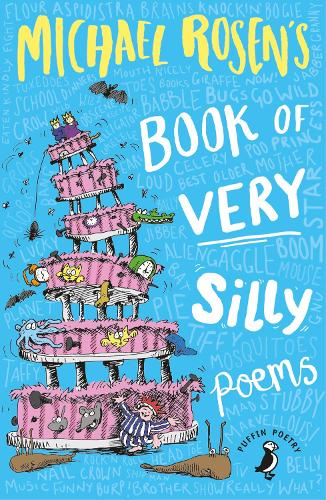 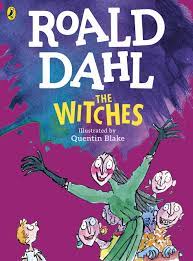 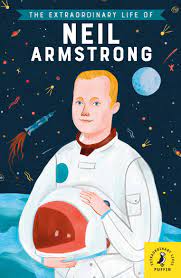 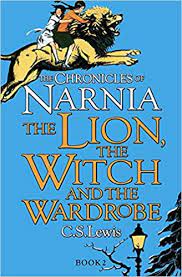 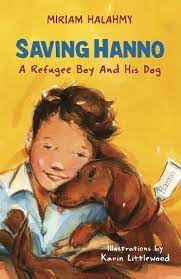 Topic/Unit TitlesNational Curriculum ObjectivesWeek 1 – R.E. WeekWeek 1 – R.E. WeekWeek 2 – LAUNCHWeek 2 – LAUNCHWeek 3 – Week 3 – Week 3 – Week 4 – RE- LAUNCHWeek 5 – Week 5 – Week 5 – Week 5 – Week 6 – Week 7 – LANDINGWeek 7 – LANDINGWeek 7 – LANDINGEnglish RE Texts:What Is God? by Etan Boritzer(Epic Books)High Quality Text: Castles by Colin ThompsonHigh Quality Text: Castles by Colin ThompsonHigh Quality Text: Castles by Colin ThompsonHigh Quality Text: Castles by Colin ThompsonHigh Quality Text: Castles by Colin ThompsonHigh Quality Text: Castles by Colin ThompsonHigh Quality Text: Castles by Colin ThompsonHigh Quality Text: Castles by Colin ThompsonHigh Quality Text: Weslandia by Paul FleischmannHigh Quality Text: Weslandia by Paul FleischmannHigh Quality Text: Weslandia by Paul FleischmannHigh Quality Text: Weslandia by Paul FleischmannHigh Quality Text: Weslandia by Paul FleischmannHigh Quality Text: Weslandia by Paul FleischmannHigh Quality Text: Weslandia by Paul FleischmannEnglish RE Texts:What Is God? by Etan Boritzer(Epic Books)Collect WeekTo use visual literacy techniques.To read and discuss a book.To discuss opinions of a book.To create a senses map.Connect WeekTo use expanded noun phrases.To create similesTo use alliterationTo use a and an correctly.Create WeekText Type: Descriptive writing of a castle.Plan writing by discussing and recording ideas.Draft and Write using paragraphs, including grammatical devices introduced in Connect Week.Evaluate and Edit by proof-reading for spelling and punctuation, and suggesting improvements to their own and their peers’ writing.Publish their work for others to read.Collect WeekTo use visual literacy techniques.To read and discuss a book.To discuss opinions of a book.To create a senses map.Connect WeekTo use expanded noun phrases.To create similesTo use alliterationTo use a and an correctly.Create WeekText Type: Descriptive writing of a castle.Plan writing by discussing and recording ideas.Draft and Write using paragraphs, including grammatical devices introduced in Connect Week.Evaluate and Edit by proof-reading for spelling and punctuation, and suggesting improvements to their own and their peers’ writing.Publish their work for others to read.Collect WeekTo use visual literacy techniques.To read and discuss a book.To discuss opinions of a book.To create a senses map.Connect WeekTo use expanded noun phrases.To create similesTo use alliterationTo use a and an correctly.Create WeekText Type: Descriptive writing of a castle.Plan writing by discussing and recording ideas.Draft and Write using paragraphs, including grammatical devices introduced in Connect Week.Evaluate and Edit by proof-reading for spelling and punctuation, and suggesting improvements to their own and their peers’ writing.Publish their work for others to read.Collect WeekTo use visual literacy techniques.To read and discuss a book.To discuss opinions of a book.To create a senses map.Connect WeekTo use expanded noun phrases.To create similesTo use alliterationTo use a and an correctly.Create WeekText Type: Descriptive writing of a castle.Plan writing by discussing and recording ideas.Draft and Write using paragraphs, including grammatical devices introduced in Connect Week.Evaluate and Edit by proof-reading for spelling and punctuation, and suggesting improvements to their own and their peers’ writing.Publish their work for others to read.Collect WeekTo use visual literacy techniques.To read and discuss a book.To discuss opinions of a book.To create a senses map.Connect WeekTo use expanded noun phrases.To create similesTo use alliterationTo use a and an correctly.Create WeekText Type: Descriptive writing of a castle.Plan writing by discussing and recording ideas.Draft and Write using paragraphs, including grammatical devices introduced in Connect Week.Evaluate and Edit by proof-reading for spelling and punctuation, and suggesting improvements to their own and their peers’ writing.Publish their work for others to read.Collect WeekTo use visual literacy techniques.To read and discuss a book.To discuss opinions of a book.To create a senses map.Connect WeekTo use expanded noun phrases.To create similesTo use alliterationTo use a and an correctly.Create WeekText Type: Descriptive writing of a castle.Plan writing by discussing and recording ideas.Draft and Write using paragraphs, including grammatical devices introduced in Connect Week.Evaluate and Edit by proof-reading for spelling and punctuation, and suggesting improvements to their own and their peers’ writing.Publish their work for others to read.Collect WeekTo use visual literacy techniques.To read and discuss a book.To discuss opinions of a book.To create a senses map.Connect WeekTo use expanded noun phrases.To create similesTo use alliterationTo use a and an correctly.Create WeekText Type: Descriptive writing of a castle.Plan writing by discussing and recording ideas.Draft and Write using paragraphs, including grammatical devices introduced in Connect Week.Evaluate and Edit by proof-reading for spelling and punctuation, and suggesting improvements to their own and their peers’ writing.Publish their work for others to read.Collect WeekTo use visual literacy techniques.To read and discuss a book.To discuss opinions of a book.To create a senses map.Connect WeekTo use expanded noun phrases.To create similesTo use alliterationTo use a and an correctly.Create WeekText Type: Descriptive writing of a castle.Plan writing by discussing and recording ideas.Draft and Write using paragraphs, including grammatical devices introduced in Connect Week.Evaluate and Edit by proof-reading for spelling and punctuation, and suggesting improvements to their own and their peers’ writing.Publish their work for others to read.Collect WeekTo predict key events in a story.To discuss new vocabulary used by the author.To discuss opinions about a book.To write a character description.Connect WeekTo analyse a travel brochure.To use descriptive language to persuade.To use varied sentence types to persuade.Create WeekText Type: Travel Brochure.Plan writing by discussing and recording ideas.Draft and Write including grammar introduced in Connect Week,Evaluate and Edit by proof-reading for spelling and punctuation, and suggesting improvements to their own and their peers’ writing.Publish their work for others to read.Collect WeekTo predict key events in a story.To discuss new vocabulary used by the author.To discuss opinions about a book.To write a character description.Connect WeekTo analyse a travel brochure.To use descriptive language to persuade.To use varied sentence types to persuade.Create WeekText Type: Travel Brochure.Plan writing by discussing and recording ideas.Draft and Write including grammar introduced in Connect Week,Evaluate and Edit by proof-reading for spelling and punctuation, and suggesting improvements to their own and their peers’ writing.Publish their work for others to read.Collect WeekTo predict key events in a story.To discuss new vocabulary used by the author.To discuss opinions about a book.To write a character description.Connect WeekTo analyse a travel brochure.To use descriptive language to persuade.To use varied sentence types to persuade.Create WeekText Type: Travel Brochure.Plan writing by discussing and recording ideas.Draft and Write including grammar introduced in Connect Week,Evaluate and Edit by proof-reading for spelling and punctuation, and suggesting improvements to their own and their peers’ writing.Publish their work for others to read.Collect WeekTo predict key events in a story.To discuss new vocabulary used by the author.To discuss opinions about a book.To write a character description.Connect WeekTo analyse a travel brochure.To use descriptive language to persuade.To use varied sentence types to persuade.Create WeekText Type: Travel Brochure.Plan writing by discussing and recording ideas.Draft and Write including grammar introduced in Connect Week,Evaluate and Edit by proof-reading for spelling and punctuation, and suggesting improvements to their own and their peers’ writing.Publish their work for others to read.Collect WeekTo predict key events in a story.To discuss new vocabulary used by the author.To discuss opinions about a book.To write a character description.Connect WeekTo analyse a travel brochure.To use descriptive language to persuade.To use varied sentence types to persuade.Create WeekText Type: Travel Brochure.Plan writing by discussing and recording ideas.Draft and Write including grammar introduced in Connect Week,Evaluate and Edit by proof-reading for spelling and punctuation, and suggesting improvements to their own and their peers’ writing.Publish their work for others to read.Collect WeekTo predict key events in a story.To discuss new vocabulary used by the author.To discuss opinions about a book.To write a character description.Connect WeekTo analyse a travel brochure.To use descriptive language to persuade.To use varied sentence types to persuade.Create WeekText Type: Travel Brochure.Plan writing by discussing and recording ideas.Draft and Write including grammar introduced in Connect Week,Evaluate and Edit by proof-reading for spelling and punctuation, and suggesting improvements to their own and their peers’ writing.Publish their work for others to read.Collect WeekTo predict key events in a story.To discuss new vocabulary used by the author.To discuss opinions about a book.To write a character description.Connect WeekTo analyse a travel brochure.To use descriptive language to persuade.To use varied sentence types to persuade.Create WeekText Type: Travel Brochure.Plan writing by discussing and recording ideas.Draft and Write including grammar introduced in Connect Week,Evaluate and Edit by proof-reading for spelling and punctuation, and suggesting improvements to their own and their peers’ writing.Publish their work for others to read.Whole Class ReadingREADING DOMAINS: VOCABULARY, INFERENCE, PREDICTION, EXPLANATION, RETRIEVAL, SEQUENCING AND SUMMARISING (VIPERS)Theme: Fairy TalesRumpelstiltskin (fiction)The Unicorn (non-fiction)Key Domain: RetrievalTheme: Fairy TalesRumpelstiltskin (fiction)The Unicorn (non-fiction)Key Domain: RetrievalTheme: Fairy TalesRumpelstiltskin (fiction)The Unicorn (non-fiction)Key Domain: RetrievalTheme: Fairy TalesRumpelstiltskin (fiction)The Unicorn (non-fiction)Key Domain: RetrievalTheme: Realistic FictionThe Twelfth Floor Kids by Ruth SymesIt’s Not Fair… That I’m Little by Bel MooneyKey Domain: Inference Theme: BiographyQueen Victoria BiographyKey Domain: ExplanationTheme: BiographyQueen Victoria BiographyKey Domain: ExplanationTheme: BiographyQueen Victoria BiographyKey Domain: ExplanationTheme: Information TextIt’s War by Margaret Stillie and Richard Hegarty (information text)Key Domains: Retrieval and PredictionTheme: Information TextIt’s War by Margaret Stillie and Richard Hegarty (information text)Key Domains: Retrieval and PredictionTheme: PoetryBed In Summer by Robert Louis StevensonListen by Tony LanghamKey DomainsInference and SummarisingTheme: PoetryBed In Summer by Robert Louis StevensonListen by Tony LanghamKey DomainsInference and SummarisingTheme: Author Study: Anne FineThe Gingerbread Star Bill’s New FrockKey Domains:Prediction and InferenceTheme: Author Study: Anne FineThe Gingerbread Star Bill’s New FrockKey Domains:Prediction and InferenceTheme: Author Study: Anne FineThe Gingerbread Star Bill’s New FrockKey Domains:Prediction and InferenceSpelling RulePURPLE MASH SPELLING SCHEMEHomophones and Near HomophonesHomophones and Near HomophonesHomophones and Near HomophonesHomophones and Near HomophonesHomophones and Near HomophonesWords with the /ei/ sound spelt ei, eigh or ey.Words with the /ei/ sound spelt ei, eigh or ey.Words with the /ei/ sound spelt ei, eigh or ey.Statutory Spellings from the Year 3 and 4 Word ListStatutory Spellings from the Year 3 and 4 Word ListWords with a /sh/ sound spelt ‘ch’.Words with a /sh/ sound spelt ‘ch’.Words with a /sh/ sound spelt ‘ch’.ConsolidationConsolidationMathsPlace Value-Represent Numbers and Partition numbers to 100 (Year 2 revision)-Use a number line to 100 (Year 2 revision)-Count in hundreds.-Represent and Partition numbers to 1,000.-Flexible partitioning of numbers to 1,000-Find hundreds, tens and ones in a 3 digit number.-Find 1,10 or 100 more/less-Use a number line to 1,000.-Compare and order numbers to 1,000.-Count in 50s.Place Value-Represent Numbers and Partition numbers to 100 (Year 2 revision)-Use a number line to 100 (Year 2 revision)-Count in hundreds.-Represent and Partition numbers to 1,000.-Flexible partitioning of numbers to 1,000-Find hundreds, tens and ones in a 3 digit number.-Find 1,10 or 100 more/less-Use a number line to 1,000.-Compare and order numbers to 1,000.-Count in 50s.Place Value-Represent Numbers and Partition numbers to 100 (Year 2 revision)-Use a number line to 100 (Year 2 revision)-Count in hundreds.-Represent and Partition numbers to 1,000.-Flexible partitioning of numbers to 1,000-Find hundreds, tens and ones in a 3 digit number.-Find 1,10 or 100 more/less-Use a number line to 1,000.-Compare and order numbers to 1,000.-Count in 50s.Place Value-Represent Numbers and Partition numbers to 100 (Year 2 revision)-Use a number line to 100 (Year 2 revision)-Count in hundreds.-Represent and Partition numbers to 1,000.-Flexible partitioning of numbers to 1,000-Find hundreds, tens and ones in a 3 digit number.-Find 1,10 or 100 more/less-Use a number line to 1,000.-Compare and order numbers to 1,000.-Count in 50s.Place Value-Represent Numbers and Partition numbers to 100 (Year 2 revision)-Use a number line to 100 (Year 2 revision)-Count in hundreds.-Represent and Partition numbers to 1,000.-Flexible partitioning of numbers to 1,000-Find hundreds, tens and ones in a 3 digit number.-Find 1,10 or 100 more/less-Use a number line to 1,000.-Compare and order numbers to 1,000.-Count in 50s.Place Value-Represent Numbers and Partition numbers to 100 (Year 2 revision)-Use a number line to 100 (Year 2 revision)-Count in hundreds.-Represent and Partition numbers to 1,000.-Flexible partitioning of numbers to 1,000-Find hundreds, tens and ones in a 3 digit number.-Find 1,10 or 100 more/less-Use a number line to 1,000.-Compare and order numbers to 1,000.-Count in 50s.Addition and Subtraction-Apply number bonds within 10 (Year 2 revision)- Add and subtract 1s from a 3-digit number.- Add and subtract 10s from a 3-digit number.- Add and subtract 100s from a 3-digit number.- Add and subtract 1s across a 10 (regrouping and exchanging).-Add and subtract 10s across a 100 (regrouping and exchanging).- Add and subtract numbers using the column method (no exchange).- Add and subtract numbers with an exchange using the column method (across 10 and 100).- Add 2-digit and 3-digit numbers.- Subtract a 2-digit number from a 3-digit number.-Complements to 100.- Estimating Answers- Finding the InverseAddition and Subtraction-Apply number bonds within 10 (Year 2 revision)- Add and subtract 1s from a 3-digit number.- Add and subtract 10s from a 3-digit number.- Add and subtract 100s from a 3-digit number.- Add and subtract 1s across a 10 (regrouping and exchanging).-Add and subtract 10s across a 100 (regrouping and exchanging).- Add and subtract numbers using the column method (no exchange).- Add and subtract numbers with an exchange using the column method (across 10 and 100).- Add 2-digit and 3-digit numbers.- Subtract a 2-digit number from a 3-digit number.-Complements to 100.- Estimating Answers- Finding the InverseAddition and Subtraction-Apply number bonds within 10 (Year 2 revision)- Add and subtract 1s from a 3-digit number.- Add and subtract 10s from a 3-digit number.- Add and subtract 100s from a 3-digit number.- Add and subtract 1s across a 10 (regrouping and exchanging).-Add and subtract 10s across a 100 (regrouping and exchanging).- Add and subtract numbers using the column method (no exchange).- Add and subtract numbers with an exchange using the column method (across 10 and 100).- Add 2-digit and 3-digit numbers.- Subtract a 2-digit number from a 3-digit number.-Complements to 100.- Estimating Answers- Finding the InverseAddition and Subtraction-Apply number bonds within 10 (Year 2 revision)- Add and subtract 1s from a 3-digit number.- Add and subtract 10s from a 3-digit number.- Add and subtract 100s from a 3-digit number.- Add and subtract 1s across a 10 (regrouping and exchanging).-Add and subtract 10s across a 100 (regrouping and exchanging).- Add and subtract numbers using the column method (no exchange).- Add and subtract numbers with an exchange using the column method (across 10 and 100).- Add 2-digit and 3-digit numbers.- Subtract a 2-digit number from a 3-digit number.-Complements to 100.- Estimating Answers- Finding the InverseAddition and Subtraction-Apply number bonds within 10 (Year 2 revision)- Add and subtract 1s from a 3-digit number.- Add and subtract 10s from a 3-digit number.- Add and subtract 100s from a 3-digit number.- Add and subtract 1s across a 10 (regrouping and exchanging).-Add and subtract 10s across a 100 (regrouping and exchanging).- Add and subtract numbers using the column method (no exchange).- Add and subtract numbers with an exchange using the column method (across 10 and 100).- Add 2-digit and 3-digit numbers.- Subtract a 2-digit number from a 3-digit number.-Complements to 100.- Estimating Answers- Finding the InverseAddition and Subtraction-Apply number bonds within 10 (Year 2 revision)- Add and subtract 1s from a 3-digit number.- Add and subtract 10s from a 3-digit number.- Add and subtract 100s from a 3-digit number.- Add and subtract 1s across a 10 (regrouping and exchanging).-Add and subtract 10s across a 100 (regrouping and exchanging).- Add and subtract numbers using the column method (no exchange).- Add and subtract numbers with an exchange using the column method (across 10 and 100).- Add 2-digit and 3-digit numbers.- Subtract a 2-digit number from a 3-digit number.-Complements to 100.- Estimating Answers- Finding the InverseAddition and Subtraction-Apply number bonds within 10 (Year 2 revision)- Add and subtract 1s from a 3-digit number.- Add and subtract 10s from a 3-digit number.- Add and subtract 100s from a 3-digit number.- Add and subtract 1s across a 10 (regrouping and exchanging).-Add and subtract 10s across a 100 (regrouping and exchanging).- Add and subtract numbers using the column method (no exchange).- Add and subtract numbers with an exchange using the column method (across 10 and 100).- Add 2-digit and 3-digit numbers.- Subtract a 2-digit number from a 3-digit number.-Complements to 100.- Estimating Answers- Finding the InverseAddition and Subtraction-Apply number bonds within 10 (Year 2 revision)- Add and subtract 1s from a 3-digit number.- Add and subtract 10s from a 3-digit number.- Add and subtract 100s from a 3-digit number.- Add and subtract 1s across a 10 (regrouping and exchanging).-Add and subtract 10s across a 100 (regrouping and exchanging).- Add and subtract numbers using the column method (no exchange).- Add and subtract numbers with an exchange using the column method (across 10 and 100).- Add 2-digit and 3-digit numbers.- Subtract a 2-digit number from a 3-digit number.-Complements to 100.- Estimating Answers- Finding the InverseAddition and Subtraction-Apply number bonds within 10 (Year 2 revision)- Add and subtract 1s from a 3-digit number.- Add and subtract 10s from a 3-digit number.- Add and subtract 100s from a 3-digit number.- Add and subtract 1s across a 10 (regrouping and exchanging).-Add and subtract 10s across a 100 (regrouping and exchanging).- Add and subtract numbers using the column method (no exchange).- Add and subtract numbers with an exchange using the column method (across 10 and 100).- Add 2-digit and 3-digit numbers.- Subtract a 2-digit number from a 3-digit number.-Complements to 100.- Estimating Answers- Finding the InverseAddition and Subtraction-Apply number bonds within 10 (Year 2 revision)- Add and subtract 1s from a 3-digit number.- Add and subtract 10s from a 3-digit number.- Add and subtract 100s from a 3-digit number.- Add and subtract 1s across a 10 (regrouping and exchanging).-Add and subtract 10s across a 100 (regrouping and exchanging).- Add and subtract numbers using the column method (no exchange).- Add and subtract numbers with an exchange using the column method (across 10 and 100).- Add 2-digit and 3-digit numbers.- Subtract a 2-digit number from a 3-digit number.-Complements to 100.- Estimating Answers- Finding the InverseP.S.H.E.JIGSAW: BEING ME IN MY WORLDGetting to Know Each Other-I recognise my worth and can identify positive things about myself.-I can set personal goals-I value myself and know how to make someone else feel welcomed and valued.CELEBRATE: Help others to feel welcome.Our Nightmare School-I can face new challenges positively, make responsible choices and ask for help when I need it.-I recognise how it feels to be happy, sad and scared, and can identify these emotions in others.CELEBRATE:Try to make our community a better place.Our Nightmare School-I can face new challenges positively, make responsible choices and ask for help when I need it.-I recognise how it feels to be happy, sad and scared, and can identify these emotions in others.CELEBRATE:Try to make our community a better place.Our Nightmare School-I can face new challenges positively, make responsible choices and ask for help when I need it.-I recognise how it feels to be happy, sad and scared, and can identify these emotions in others.CELEBRATE:Try to make our community a better place.Our Nightmare School-I can face new challenges positively, make responsible choices and ask for help when I need it.-I recognise how it feels to be happy, sad and scared, and can identify these emotions in others.CELEBRATE:Try to make our community a better place.Our Dream School-I understand why rules are needed and how they relate to rights and responsibilities.-I know how to make others feel valued.CELEBRATE:Think about everyone’s right to learn.Rewards and Consequences-I understand that my actions affect myself and others and I care about others’ feelings.-I understand that my behaviour brings rewards/consequences.CELEBRATE:Care about other people’s feelings.Rewards and Consequences-I understand that my actions affect myself and others and I care about others’ feelings.-I understand that my behaviour brings rewards/consequences.CELEBRATE:Care about other people’s feelings.Rewards and Consequences-I understand that my actions affect myself and others and I care about others’ feelings.-I understand that my behaviour brings rewards/consequences.CELEBRATE:Care about other people’s feelings.Our Learning Charter-I can make responsible choices and take action.-I can work cooperatively in a group.CELEBRATE:Work well with othersOur Learning Charter-I can make responsible choices and take action.-I can work cooperatively in a group.CELEBRATE:Work well with othersOur Learning Charter-I can make responsible choices and take action.-I can work cooperatively in a group.CELEBRATE:Work well with othersOwning Our Learning Charter-I understand my actions affect others and try to see things from their points of view.-I am choosing to follow the Learning Charter.CELEBRATE:Choose to follow the Learning Charter.R.E.COMMUNITY AND BELONGING: WHAT DO DIFFERENT PEOPLE BELIEVE ABOUT GOD?Describe some of the ways in which Christians, Hindus and Muslims describe God.Ask questions and suggest some of our own responses to ideas about God.Suggest why having a faith or belief in something can be hard.Identify how and say why it makes a difference in people life to believe in God.Identify some similarities and differences between ideas about what God is like in different religions.ScienceANIMALS INCLUDING HUMANS-Pupils should be taught to identify that animals, including humans, need the right types and amount of nutrition, and that they cannot make their own food; they get nutrition from what they eat.-Identify that humans and some other animals have skeletons and muscles for support, protection and movement.Nutrition-I can sort foods into food groups and find out about the nutrients that different foods provide.Nutrition-I can sort foods into food groups and find out about the nutrients that different foods provide.Nutrition-I can sort foods into food groups and find out about the nutrients that different foods provide.Nutrition-I can sort foods into food groups and find out about the nutrients that different foods provide.Food Labels-I can explore the nutritional values of different foods by gathering information from food labels. (Investigation)Skeletons-I can sort animal skeletons into groups, discussing patterns and similarities and differences.Skeletons-I can sort animal skeletons into groups, discussing patterns and similarities and differences.Skeletons-I can sort animal skeletons into groups, discussing patterns and similarities and differences.Human Skeletons-I can investigate an idea about how the human skeleton supports movement (Investigation)Human Skeletons-I can investigate an idea about how the human skeleton supports movement (Investigation)Human Skeletons-I can investigate an idea about how the human skeleton supports movement (Investigation)Muscles-I canexplain how bones and muscles work together to create movement, recording my findings.Muscles-I canexplain how bones and muscles work together to create movement, recording my findings.Muscles-I canexplain how bones and muscles work together to create movement, recording my findings.Investigating-I can design and carry out my own investigation.(Investigation)HistoryLOCAL HISTORY STUDY: KNARESBOROUGH CATLEChronology-I can understand and explain the chronology of Knaresborough Castle.Chronology-I can understand and explain the chronology of Knaresborough Castle.Chronology-I can understand and explain the chronology of Knaresborough Castle.Chronology-I can understand and explain the chronology of Knaresborough Castle.Castles-I can describe the features of a Norman Castle.-I can explain what makes a castle a castle.Knaresborough Castle (Geography links)-I can explain why a castle was built in Knaresborough.-I can use maps to find physical features.Knaresborough Castle (Geography links)-I can explain why a castle was built in Knaresborough.-I can use maps to find physical features.Knaresborough Castle (Geography links)-I can explain why a castle was built in Knaresborough.-I can use maps to find physical features.Significant Figures -I can research about the lives of King John and Queen Philippa.-I can explain why these figures are significant to Knaresborough.Significant Figures -I can research about the lives of King John and Queen Philippa.-I can explain why these figures are significant to Knaresborough.Significant Figures -I can research about the lives of King John and Queen Philippa.-I can explain why these figures are significant to Knaresborough.The End of Knaresborough Castle-I can explain why Knaresborough Castle was destroyed in the English Civil War.The End of Knaresborough Castle-I can explain why Knaresborough Castle was destroyed in the English Civil War.The End of Knaresborough Castle-I can explain why Knaresborough Castle was destroyed in the English Civil War.GeographyLOCAL GEOGRAPHY STUDY: LAND USELand Use-I can use maps and digital mapping to analyse my local area.-I can describe the land use in my local area.-Using maps, I can compare local urban and rural areas.Land Use-I can use maps and digital mapping to analyse my local area.-I can describe the land use in my local area.-Using maps, I can compare local urban and rural areas.Land Use-I can use maps and digital mapping to analyse my local area.-I can describe the land use in my local area.-Using maps, I can compare local urban and rural areas.Land Use-I can use maps and digital mapping to analyse my local area.-I can describe the land use in my local area.-Using maps, I can compare local urban and rural areas.Knaresborough Castle (Geography links)-I can explain why a castle was built in Knaresborough.-I can use maps to find physical features.Knaresborough Castle (Geography links)-I can explain why a castle was built in Knaresborough.-I can use maps to find physical features.Knaresborough Castle (Geography links)-I can explain why a castle was built in Knaresborough.-I can use maps to find physical features.Agriculture-I can explain how farming is important to our local area.Agriculture-I can explain how farming is important to our local area.Agriculture-I can explain how farming is important to our local area.DTFOOD TECHNOLOGY: EATING SEASONALLY Where in the World?-I know that climate affects food growth.British Seasonal Foods-I understand the advantages of eating seasonal foods grown in the UK.British Seasonal Foods-I understand the advantages of eating seasonal foods grown in the UK.British Seasonal Foods-I understand the advantages of eating seasonal foods grown in the UK.Rainbow Food-I can create a recipe that is healthy and nutritious using seasonal vegetables.Rainbow Food-I can create a recipe that is healthy and nutritious using seasonal vegetables.Rainbow Food-I can create a recipe that is healthy and nutritious using seasonal vegetables.Making Tarts-I can safely follow a recipe when cooking.ARTEXPLORE AND DRAWDrawing and SketchbooksTo use a range of materials creatively to design and make products.To use drawing, painting and sculpture to develop and share their ideas, experiences and imagination.To develop a wide range of art and design techniques in using colour, pattern, texture, line, shape, form and space.To know about the work of a range of artists, craft makers and designers, describing the difference and similarities between different practices and disciplines, and making links to their own work.Introduce explorers and collectors.-To understand that artists find inspiration for artwork from their environment.Artist Study: Andy Goldsworthy.Introduce explorers and collectors.-To understand that artists find inspiration for artwork from their environment.Artist Study: Andy Goldsworthy.Introduce explorers and collectors.-To understand that artists find inspiration for artwork from their environment.Artist Study: Andy Goldsworthy.Introduce explorers and collectors.-To understand that artists find inspiration for artwork from their environment.Artist Study: Andy Goldsworthy.Explore and Collect-To explore my environment and collect things that inspire me.Drawing in Sketchbooks-To explore different drawing exercises to record the things you have collected.Drawing in Sketchbooks-To explore different drawing exercises to record the things you have collected.Drawing in Sketchbooks-To explore different drawing exercises to record the things you have collected.Materials and Mark Making-To use a range of materials to create lots of varied mark making drawings of natural objects around me.Materials and Mark Making-To use a range of materials to create lots of varied mark making drawings of natural objects around me.Materials and Mark Making-To use a range of materials to create lots of varied mark making drawings of natural objects around me.Materials and Mark Making-To use a range of materials to create lots of varied mark making drawings of natural objects around me.Materials and Mark Making-To use a range of materials to create lots of varied mark making drawings of natural objects around me.Materials and Mark Making-To use a range of materials to create lots of varied mark making drawings of natural objects around me.Reflect, Share and Discuss-To display the work made through the half term and reflect on the outcomes.FrenchI can learn the key vowel sounds and words.I can learn basic greetings and how to give my name.I can learn basic greetings and how to give my name.I can learn basic greetings and how to give my name.I can learn basic greetings and how to give my name.I can understand and recall orally the numbers 1-12I can practise all new phonics sounds.I can practise all new phonics sounds.I can practise all new phonics sounds.I can practise all new phonics sounds.I can ask someone how old they are, and give my own age.I can ask someone how old they are, and give my own age.I can learn classroom instructions.I can learn classroom instructions.I can learn classroom instructions.I can learn new phonics sounds – er, ez, et, éMusicCHARANGA: DISCO, 2-PART SONG, GLOCKENSPIEL Listen and Appraise: To begin to recognise styles, find the pulse, recognise instruments, discuss other dimensions of music.Musical Games: Continue to internalise, understand, feel and know how the dimensions of music work together. Understand and identify pulse, rhythm, pitch, tempo and dynamics. Explore the link between sound and symbol.Play: Continue to play a classroom instrument (glockenspiel) in a group. Improvisation and Composition: Continue to explore and create own responses, melodies and rhythms. Perform and Share: Perform, understand and explore how music is created, produced and communicated. Discuss, respect and improve work together.Listen and Appraise: To begin to recognise styles, find the pulse, recognise instruments, discuss other dimensions of music.Musical Games: Continue to internalise, understand, feel and know how the dimensions of music work together. Understand and identify pulse, rhythm, pitch, tempo and dynamics. Explore the link between sound and symbol.Play: Continue to play a classroom instrument (glockenspiel) in a group. Improvisation and Composition: Continue to explore and create own responses, melodies and rhythms. Perform and Share: Perform, understand and explore how music is created, produced and communicated. Discuss, respect and improve work together.Listen and Appraise: To begin to recognise styles, find the pulse, recognise instruments, discuss other dimensions of music.Musical Games: Continue to internalise, understand, feel and know how the dimensions of music work together. Understand and identify pulse, rhythm, pitch, tempo and dynamics. Explore the link between sound and symbol.Play: Continue to play a classroom instrument (glockenspiel) in a group. Improvisation and Composition: Continue to explore and create own responses, melodies and rhythms. Perform and Share: Perform, understand and explore how music is created, produced and communicated. Discuss, respect and improve work together.Listen and Appraise: To begin to recognise styles, find the pulse, recognise instruments, discuss other dimensions of music.Musical Games: Continue to internalise, understand, feel and know how the dimensions of music work together. Understand and identify pulse, rhythm, pitch, tempo and dynamics. Explore the link between sound and symbol.Play: Continue to play a classroom instrument (glockenspiel) in a group. Improvisation and Composition: Continue to explore and create own responses, melodies and rhythms. Perform and Share: Perform, understand and explore how music is created, produced and communicated. Discuss, respect and improve work together.Listen and Appraise: To begin to recognise styles, find the pulse, recognise instruments, discuss other dimensions of music.Musical Games: Continue to internalise, understand, feel and know how the dimensions of music work together. Understand and identify pulse, rhythm, pitch, tempo and dynamics. Explore the link between sound and symbol.Play: Continue to play a classroom instrument (glockenspiel) in a group. Improvisation and Composition: Continue to explore and create own responses, melodies and rhythms. Perform and Share: Perform, understand and explore how music is created, produced and communicated. Discuss, respect and improve work together.Listen and Appraise: To begin to recognise styles, find the pulse, recognise instruments, discuss other dimensions of music.Musical Games: Continue to internalise, understand, feel and know how the dimensions of music work together. Understand and identify pulse, rhythm, pitch, tempo and dynamics. Explore the link between sound and symbol.Play: Continue to play a classroom instrument (glockenspiel) in a group. Improvisation and Composition: Continue to explore and create own responses, melodies and rhythms. Perform and Share: Perform, understand and explore how music is created, produced and communicated. Discuss, respect and improve work together.Listen and Appraise: To begin to recognise styles, find the pulse, recognise instruments, discuss other dimensions of music.Musical Games: Continue to internalise, understand, feel and know how the dimensions of music work together. Understand and identify pulse, rhythm, pitch, tempo and dynamics. Explore the link between sound and symbol.Play: Continue to play a classroom instrument (glockenspiel) in a group. Improvisation and Composition: Continue to explore and create own responses, melodies and rhythms. Perform and Share: Perform, understand and explore how music is created, produced and communicated. Discuss, respect and improve work together.Listen and Appraise: To begin to recognise styles, find the pulse, recognise instruments, discuss other dimensions of music.Musical Games: Continue to internalise, understand, feel and know how the dimensions of music work together. Understand and identify pulse, rhythm, pitch, tempo and dynamics. Explore the link between sound and symbol.Play: Continue to play a classroom instrument (glockenspiel) in a group. Improvisation and Composition: Continue to explore and create own responses, melodies and rhythms. Perform and Share: Perform, understand and explore how music is created, produced and communicated. Discuss, respect and improve work together.Listen and Appraise: To begin to recognise styles, find the pulse, recognise instruments, discuss other dimensions of music.Musical Games: Continue to internalise, understand, feel and know how the dimensions of music work together. Understand and identify pulse, rhythm, pitch, tempo and dynamics. Explore the link between sound and symbol.Play: Continue to play a classroom instrument (glockenspiel) in a group. Improvisation and Composition: Continue to explore and create own responses, melodies and rhythms. Perform and Share: Perform, understand and explore how music is created, produced and communicated. Discuss, respect and improve work together.Listen and Appraise: To begin to recognise styles, find the pulse, recognise instruments, discuss other dimensions of music.Musical Games: Continue to internalise, understand, feel and know how the dimensions of music work together. Understand and identify pulse, rhythm, pitch, tempo and dynamics. Explore the link between sound and symbol.Play: Continue to play a classroom instrument (glockenspiel) in a group. Improvisation and Composition: Continue to explore and create own responses, melodies and rhythms. Perform and Share: Perform, understand and explore how music is created, produced and communicated. Discuss, respect and improve work together.Listen and Appraise: To begin to recognise styles, find the pulse, recognise instruments, discuss other dimensions of music.Musical Games: Continue to internalise, understand, feel and know how the dimensions of music work together. Understand and identify pulse, rhythm, pitch, tempo and dynamics. Explore the link between sound and symbol.Play: Continue to play a classroom instrument (glockenspiel) in a group. Improvisation and Composition: Continue to explore and create own responses, melodies and rhythms. Perform and Share: Perform, understand and explore how music is created, produced and communicated. Discuss, respect and improve work together.Listen and Appraise: To begin to recognise styles, find the pulse, recognise instruments, discuss other dimensions of music.Musical Games: Continue to internalise, understand, feel and know how the dimensions of music work together. Understand and identify pulse, rhythm, pitch, tempo and dynamics. Explore the link between sound and symbol.Play: Continue to play a classroom instrument (glockenspiel) in a group. Improvisation and Composition: Continue to explore and create own responses, melodies and rhythms. Perform and Share: Perform, understand and explore how music is created, produced and communicated. Discuss, respect and improve work together.Listen and Appraise: To begin to recognise styles, find the pulse, recognise instruments, discuss other dimensions of music.Musical Games: Continue to internalise, understand, feel and know how the dimensions of music work together. Understand and identify pulse, rhythm, pitch, tempo and dynamics. Explore the link between sound and symbol.Play: Continue to play a classroom instrument (glockenspiel) in a group. Improvisation and Composition: Continue to explore and create own responses, melodies and rhythms. Perform and Share: Perform, understand and explore how music is created, produced and communicated. Discuss, respect and improve work together.Listen and Appraise: To begin to recognise styles, find the pulse, recognise instruments, discuss other dimensions of music.Musical Games: Continue to internalise, understand, feel and know how the dimensions of music work together. Understand and identify pulse, rhythm, pitch, tempo and dynamics. Explore the link between sound and symbol.Play: Continue to play a classroom instrument (glockenspiel) in a group. Improvisation and Composition: Continue to explore and create own responses, melodies and rhythms. Perform and Share: Perform, understand and explore how music is created, produced and communicated. Discuss, respect and improve work together.Listen and Appraise: To begin to recognise styles, find the pulse, recognise instruments, discuss other dimensions of music.Musical Games: Continue to internalise, understand, feel and know how the dimensions of music work together. Understand and identify pulse, rhythm, pitch, tempo and dynamics. Explore the link between sound and symbol.Play: Continue to play a classroom instrument (glockenspiel) in a group. Improvisation and Composition: Continue to explore and create own responses, melodies and rhythms. Perform and Share: Perform, understand and explore how music is created, produced and communicated. Discuss, respect and improve work together.Listen and Appraise: To begin to recognise styles, find the pulse, recognise instruments, discuss other dimensions of music.Musical Games: Continue to internalise, understand, feel and know how the dimensions of music work together. Understand and identify pulse, rhythm, pitch, tempo and dynamics. Explore the link between sound and symbol.Play: Continue to play a classroom instrument (glockenspiel) in a group. Improvisation and Composition: Continue to explore and create own responses, melodies and rhythms. Perform and Share: Perform, understand and explore how music is created, produced and communicated. Discuss, respect and improve work together.ComputingDIGITAL LITERACY AND COMPUTER SCIENCEOnline Safety:I know what makes a safe password, how to keep passwords safe, and the consequences of giving my passwords away.I can consider if what is being read on a website is true. I can think about why these sites might exist.I can learn about the meaning of age restriction symbols on digital media and devices.I know where to turn for help if I see inappropriate content or have inappropriate contact from others.Online Safety:I know what makes a safe password, how to keep passwords safe, and the consequences of giving my passwords away.I can consider if what is being read on a website is true. I can think about why these sites might exist.I can learn about the meaning of age restriction symbols on digital media and devices.I know where to turn for help if I see inappropriate content or have inappropriate contact from others.Online Safety:I know what makes a safe password, how to keep passwords safe, and the consequences of giving my passwords away.I can consider if what is being read on a website is true. I can think about why these sites might exist.I can learn about the meaning of age restriction symbols on digital media and devices.I know where to turn for help if I see inappropriate content or have inappropriate contact from others.Online Safety:I know what makes a safe password, how to keep passwords safe, and the consequences of giving my passwords away.I can consider if what is being read on a website is true. I can think about why these sites might exist.I can learn about the meaning of age restriction symbols on digital media and devices.I know where to turn for help if I see inappropriate content or have inappropriate contact from others.Online Safety:I know what makes a safe password, how to keep passwords safe, and the consequences of giving my passwords away.I can consider if what is being read on a website is true. I can think about why these sites might exist.I can learn about the meaning of age restriction symbols on digital media and devices.I know where to turn for help if I see inappropriate content or have inappropriate contact from others.Online Safety:I know what makes a safe password, how to keep passwords safe, and the consequences of giving my passwords away.I can consider if what is being read on a website is true. I can think about why these sites might exist.I can learn about the meaning of age restriction symbols on digital media and devices.I know where to turn for help if I see inappropriate content or have inappropriate contact from others.Online Safety:I know what makes a safe password, how to keep passwords safe, and the consequences of giving my passwords away.I can consider if what is being read on a website is true. I can think about why these sites might exist.I can learn about the meaning of age restriction symbols on digital media and devices.I know where to turn for help if I see inappropriate content or have inappropriate contact from others.Coding (Revision of Year 2):-I can explain what coding is.-I can explain what events, objects and actions do in a program.-I can explain that an algorithm is a set of instructions.-I can describe algorithms that I create.-I can plan an algorithm and program that includes collision detection.-I can create a computer program that incudes different object types and buttons.-I can use timers and the repeat command.Coding (Revision of Year 2):-I can explain what coding is.-I can explain what events, objects and actions do in a program.-I can explain that an algorithm is a set of instructions.-I can describe algorithms that I create.-I can plan an algorithm and program that includes collision detection.-I can create a computer program that incudes different object types and buttons.-I can use timers and the repeat command.Coding (Revision of Year 2):-I can explain what coding is.-I can explain what events, objects and actions do in a program.-I can explain that an algorithm is a set of instructions.-I can describe algorithms that I create.-I can plan an algorithm and program that includes collision detection.-I can create a computer program that incudes different object types and buttons.-I can use timers and the repeat command.Coding (Revision of Year 2):-I can explain what coding is.-I can explain what events, objects and actions do in a program.-I can explain that an algorithm is a set of instructions.-I can describe algorithms that I create.-I can plan an algorithm and program that includes collision detection.-I can create a computer program that incudes different object types and buttons.-I can use timers and the repeat command.Coding (Revision of Year 2):-I can explain what coding is.-I can explain what events, objects and actions do in a program.-I can explain that an algorithm is a set of instructions.-I can describe algorithms that I create.-I can plan an algorithm and program that includes collision detection.-I can create a computer program that incudes different object types and buttons.-I can use timers and the repeat command.Coding (Revision of Year 2):-I can explain what coding is.-I can explain what events, objects and actions do in a program.-I can explain that an algorithm is a set of instructions.-I can describe algorithms that I create.-I can plan an algorithm and program that includes collision detection.-I can create a computer program that incudes different object types and buttons.-I can use timers and the repeat command.Physical EducationTAG RUGBYI can evade and tag opponents while keeping control of the rugby ball.I can pass the ball accurately and receive the ball safely, including whilst on the move and in a game situation.I can apply learnt skills in a game of tag rugby.I understand the importance of warming up and cooling down.I can evade and tag opponents while keeping control of the rugby ball.I can pass the ball accurately and receive the ball safely, including whilst on the move and in a game situation.I can apply learnt skills in a game of tag rugby.I understand the importance of warming up and cooling down.I can evade and tag opponents while keeping control of the rugby ball.I can pass the ball accurately and receive the ball safely, including whilst on the move and in a game situation.I can apply learnt skills in a game of tag rugby.I understand the importance of warming up and cooling down.I can evade and tag opponents while keeping control of the rugby ball.I can pass the ball accurately and receive the ball safely, including whilst on the move and in a game situation.I can apply learnt skills in a game of tag rugby.I understand the importance of warming up and cooling down.I can evade and tag opponents while keeping control of the rugby ball.I can pass the ball accurately and receive the ball safely, including whilst on the move and in a game situation.I can apply learnt skills in a game of tag rugby.I understand the importance of warming up and cooling down.I can evade and tag opponents while keeping control of the rugby ball.I can pass the ball accurately and receive the ball safely, including whilst on the move and in a game situation.I can apply learnt skills in a game of tag rugby.I understand the importance of warming up and cooling down.I can evade and tag opponents while keeping control of the rugby ball.I can pass the ball accurately and receive the ball safely, including whilst on the move and in a game situation.I can apply learnt skills in a game of tag rugby.I understand the importance of warming up and cooling down.I can evade and tag opponents while keeping control of the rugby ball.I can pass the ball accurately and receive the ball safely, including whilst on the move and in a game situation.I can apply learnt skills in a game of tag rugby.I understand the importance of warming up and cooling down.I can evade and tag opponents while keeping control of the rugby ball.I can pass the ball accurately and receive the ball safely, including whilst on the move and in a game situation.I can apply learnt skills in a game of tag rugby.I understand the importance of warming up and cooling down.I can evade and tag opponents while keeping control of the rugby ball.I can pass the ball accurately and receive the ball safely, including whilst on the move and in a game situation.I can apply learnt skills in a game of tag rugby.I understand the importance of warming up and cooling down.I can evade and tag opponents while keeping control of the rugby ball.I can pass the ball accurately and receive the ball safely, including whilst on the move and in a game situation.I can apply learnt skills in a game of tag rugby.I understand the importance of warming up and cooling down.I can evade and tag opponents while keeping control of the rugby ball.I can pass the ball accurately and receive the ball safely, including whilst on the move and in a game situation.I can apply learnt skills in a game of tag rugby.I understand the importance of warming up and cooling down.I can evade and tag opponents while keeping control of the rugby ball.I can pass the ball accurately and receive the ball safely, including whilst on the move and in a game situation.I can apply learnt skills in a game of tag rugby.I understand the importance of warming up and cooling down.I can evade and tag opponents while keeping control of the rugby ball.I can pass the ball accurately and receive the ball safely, including whilst on the move and in a game situation.I can apply learnt skills in a game of tag rugby.I understand the importance of warming up and cooling down.I can evade and tag opponents while keeping control of the rugby ball.I can pass the ball accurately and receive the ball safely, including whilst on the move and in a game situation.I can apply learnt skills in a game of tag rugby.I understand the importance of warming up and cooling down.I can evade and tag opponents while keeping control of the rugby ball.I can pass the ball accurately and receive the ball safely, including whilst on the move and in a game situation.I can apply learnt skills in a game of tag rugby.I understand the importance of warming up and cooling down.Week 2 (Homophones and Near Homophones)Week 3 (Homophones and Near Homophones)Week 4 (/ei/ sound spelt ei, eigh or eyWeek 5 (Common Exception Words)Week 6 (/sh/ sound spelt ch)Week 7herehearknotnotmailmaleballbawlgroangrownmeatmeetberryburypeacepiecebreakbrakesawsoreeighttheyobeyveinweighneighboureighthneighbeigesleigheightarrivebreathcirclefruitguardheightoftenpopulareighthchefchaletmachinebrochurechuteparachutemoustachequichechaufferchandelierConsolidation